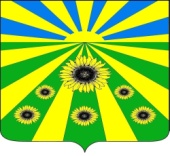 ПОСТАНОВЛЕНИЕАДМИНИСТРАЦИИ РАССВЕТОВСКОГО СЕЛЬСКОГО ПОСЕЛЕНИЯСТАРОМИНСКОГО РАЙОНАот 09.12.2019                                                                                                                № 128п. РассветОб отмене постановления администрации Рассветовского сельского поселения Староминского района «Об утверждении административного регламента администрации Рассветовского сельского поселения Староминского района поисполнению муниципальной функции «Осуществлениемуниципального контроля в области торговой деятельности»В соответствии с Федеральным законом Российской Федерации от 6 октября 2003 года № 131-ФЗ «Об общих принципах организации местного самоуправления в Российской Федерации», и в целях приведения постановления администрации Рассветовского сельского поселения Староминского района в соответствие с действующим законодательством Российской Федерации, Уставом Рассветовского сельского поселения Староминского района,  п о с т а н о в л я ю:1. Постановление администрации Рассветовского сельского поселения Староминского района от 18 июля 2017 года № 62 «Об утверждении административного регламента исполнения муниципальной функции администрацией Рассветовского сельского поселения Староминского района «Осуществление муниципального контроля в области торговой деятельности» отменить.2. Контроль за выполнением настоящего постановления оставляю за собой.3. Постановление вступает в силу со дня его официального опубликования.Глава Рассветовского сельского поселенияСтароминского района                                                                                 А.В. ДемченкоЛИСТ СОГЛАСОВАНИЯпроекта постановления администрации Рассветовского сельского поселения Староминского района от 09.12.2019 № 128 «Об отмене постановления администрации Рассветовского сельского поселения Староминского района «Об утверждении административного регламента администрации Рассветовского сельского поселения Староминского района поисполнению муниципальной функции «Осуществлениемуниципального контроля в области торговой деятельности»Проект подготовлен:специалист 1 категории администрацииРассветовского сельского поселенияСтароминского района                                                                                Е.Н. Коркишко                                                                                                        «___»__________2019 г.Проект согласован:специалист 1 категории администрацииРассветовского сельского поселенияСтароминского района                                                                                      Л.В. Бреева                                                                                                        «___»__________2019 г.Проект согласован:специалист 1 категории администрацииРассветовского сельского поселенияСтароминского района                                                                                    Д.Д. Челидзе                                                                                                        «___»__________2019 г.